Milá 6.B,myslím si, že jsme v přírodopisu v poslední době probrali spoustu nových kapitol, a že je potřeba, abychom trošku „zabrzdili“ a všechno si zopakovali. Proto jsem Vám na dnešek připravila pracovní list. Vytvořila jsem jej z našich zápisů – takže pokud si nebudete něčím jistí, sešit Vám určitě napoví. ;-)Kdo má možnost, vytiskne si ho (a nalepí zezadu do sešitu), kdo ne, píše zase jen čísla otázek a odpovědi (= slova, která napíšete místo „vynechávek“) – také zezadu do sešitu. Tentokrát mi nemusíte nic posílat, vše si zkontrolujeme příští týden ve škole.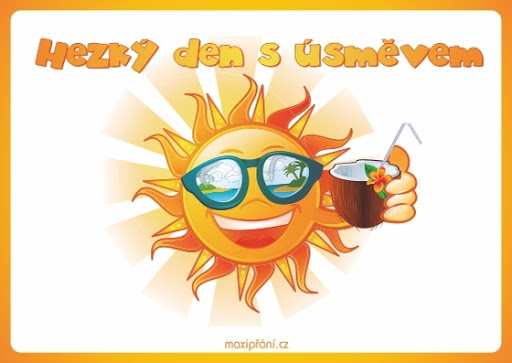 Vám všem přejeA. NezvalováOPAKOVÁNÍ pro 6.B – „OD PODMÍNEK ŽIVOTA K ORGÁNŮM“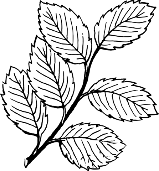 Život organismů je závislý na přítomnosti:vody,organických neboli _____________ látek – to jsou _____________, tuky a _____________,anorganických neboli _____________ látek – to je např. _____________ nebo _____________,slunečního _____________.Přizpůsobení organismů různému životnímu prostředí se projevuje těmito znaky:velikostí,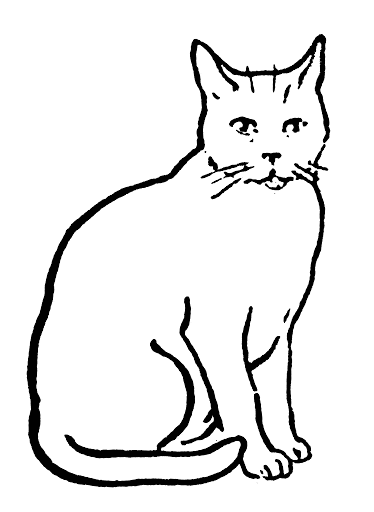 _____________ _____________,_____________ _____________,_____________ _____________.Ekosystém:je soustava neživé části přírody a živých organismů,zahrnuje všechny organismy na určitém _____________ a jejich vzájemné _____________.Prales je ekosystém přírodní, kdežto park či pole jsou ekosystémy _____________.Potok, řeka rybník, moře a oceán jsou ekosystémy vodní, kdežto les louka a pole jsou ekosystémy _____________.Potravní vztahy mezi organismy v ekosystému popisuje tzv.:p_____________ ř_____________. Existují 3 skupiny organismů, které uvádějí energii do oběhu, a to p_____________, k_____________ a r_____________. Grafickému znázornění potravního řetězce říkáme p_____________ p_____________.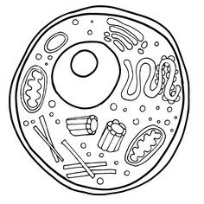 Buňka:je malý útvar pozorovatelný pouze _____________,je tvořena menšími strukturami, které nazýváme _____________,rozmnožuje se d_____________.Rostlinná buňka _____________ schopna fotosyntézy, proto o ní můžeme říci, že je to tzv. p_____________. Živočišná buňka není schopna _____________, proto o ní můžeme říct, že je tzv. k_____________.Organismy dělíme podle složitosti stavby těla na: _____________ a _____________.Stavba těla rostlin je následující: BUŇKA → _____________ → ORGÁN → ORGANISMUS.Stavba těla živočichů je následující: BUŇKA → _____________ → ORGÁN → O_____________ S_____________ → ORGANISMUS. 